Submitted Itinerary-2023 – Itinerary is subject to change the key is to be flexible!  Quick Reference ListGoing Deeper Ministries presents the 2023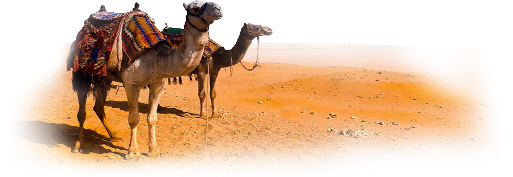 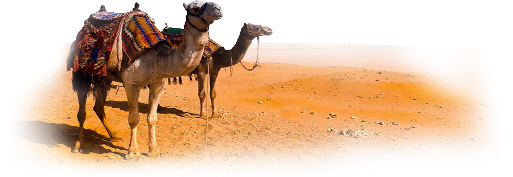 Experience the Holy Land12-Day Slow-Paced TourWith Bible Teacher & Tour Host, Gary L. BurneyTour Host-Coordinator Anita Burney, Tour Leaders Keri & Randy ThompsonSept. 5-16, 2023Join us as we tour in a more relaxed pace the Biblical Sites in Israel. Going Deeper in your understanding of Scripture will help you get the most benefit from this amazing tour. Pre-Bible Study Classes, videos and a complete study guide will give you the frame of reference you need to go deeper.  We will be given ample opportunities to feel, taste, touch, and be a part of the Bible coming to life! And the MUSIC will be awesome!!!Start a NEW Spiritual Journey for yourself!Day 1-Sept. 5- Tues.TRAVEL DAYGroups 1 & 2 Meet in ChicagoDay 2-Sept. 6 -Wed.TRAVEL DAYIstanbul AirportLargest Airport in the WorldTel AvivBen Gurion AirportNetanya, IsraelLeonardo Plaza HotelDay 3 – Sept. 7 ThursdayView Mediterranean Coast LineDriveCaesarea MaritimaTheatre/All PropertiesRoman Amphitheatre/
AqueductMt. CarmelChurch/View/GroundsView the Valley of JezreelViewTel MegiddoHike up to topLunch (oyo)oyoEn Harod SpringsGideon’s SpringNazareth VillageRe-enactmentMt. PrecipiceHike to topFree TimeFreeTiberiasLeonardo Tiberias HotelDay 4 – Sept. 8 FridayBanias-Tel DanTemple of Pan/Head of Jordan RiverCaesarea PhilippiDisciples RegionChorizanCursed CityMt. of the BeatitudesSea of GalileeSt. Peter’s Fish LunchSea of GalileeAncient Fishing BoatSea of Galilee MuseumCruse on Pilgrim BoatSea of GalileeShopping at the SofG Gift ShopSea of GalileeFree TimeTiberiasLeonard Tiberias HotelDay 5 – Sept. 9 ShabbatMagdalaRuins/church/mural/gift shopTabghaFeeding of 4,000CapernaumRuins -Tiberias-North SideGamla Nature ReserveNW of TiberiasKursi BeachTiberias-West SideZinabberay BeachTiberias-South SideLunchoyoYardinet Baptismal SiteTiberias-East SideHamat Tiberius National ParkTiberiasSt. Peters ChurchTiberiasCrusader CastleTiberiasLeonardo Tiberias HotelTiberiasDay 6-Sept. 10 SundayMorning WorshipTBABeit-Shean/ScythopolisA Decapolis CityQasr el Yaehud Baptism SiteJordan ValleyQumran-Dead Sea Scroll CavesJudean DesertScenic Drive-Jordan ValleyPass by JerichoLunchoyoExperience the Dead SeaFloating/Beach AreaFree AfternoonFreeOptional ActivitiesRoyal Hotel by the Dead SeaDay 7-Sept. 11 MondayMasadaWith Cable CarEn GediWhere David hid from Saul/Hiking TrailGenesis Land-Lunch w/AbrahamLunch included- Meet Abraham, Ride a CamelDrive to all the Gates around the Temple MountDrive TourFree Afternoon FreeJerusalemLeonardo Jerusalem HotelDay 8-Sept. 12 TuesdayScenic Drive around JerusalemAmerican Embassy, Jerusalem Wall of LifeDrive TourTour of the KnessetFree Public TourIsraeli MuseumModel of 1st century JerusalemBethlehem Olive Wood Shop/LunchLunch includedTemple Sifting ProjectArcheological DigFree afternoon on your ownFreeJerusalemLeonardo Jerusalem HotelDay 9-Sept. 13 WednesdayPanoramic View from Mt. of Olives/Mt. MoriahGuided Tour Temple Mount Walking, see Eastern Gate/Dome of RockGuided TourMt. of OlivesGuided TourGarden of GethsemaneBoth SidesChurch of the NationsTourView from distance/Judgement Hall of Pilate.ViewLunchoyoPool of BethsaidaGuided TourTemple InstituteMuseum of things to comeFree TimeFree                   Bonus/OptionalLaser Light ShowTower of DavidJerusalem HotelLeonardo Jerusalem HotelDay 10-Sept. 14 ThursdayWestern WallExperience/Prayer SlipsVia DolorosaWalk the WalkGordon’s Calvary-GolgothaEducationalGarden TombCommunion and WorshipSouthern Wall /Southern StepsAscent of Praise ExperienceJewish Quarter Shopping/Lunch Courtyard Area(oyo)Shorashim Bible ShopBuilding Bridges between Jews & Christians-meet MosheSt. Ann’s churchSingingFree Afternoon on your ownFreeJerusalemLeonardo Jerusalem HotelDay 11-Sept. 15 FridayBethlehem Shepherd’s caves/ChurchSea Palace Beach at Bat HamJoppa/JaffaClock TowerViewSmiling Whale SculptureLouis Pasteur St. Jappa/JaffaLunch and Shopping at Shook HaCarmelThe Carmel Market MallLunch (oyo)St. Peter’s Church SpanishBaroqueOld Jaffa Historic LandmarkHistoric Buildings on the CoastLeggenda Ice Cream(OYO)ShoppingJaffaThe Last Supper -Farewell DinnerIncluded in itineraryBen Gurion Airport -TravelFrom Ben Gurion to IstanbulDay 12-Sept. 16 SaturdayTravel DayIstanbul to ChicagoGroups Split/#1 toGroup #2 -individual statesXNA BentonvilleOr Whatever State or Country you live